Agressietrainingen Stichting Prisma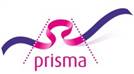 Basisscholing Weerbaarheid fysiekKorte samenvatting scholing: De basisscholing weerbaarheid fysiek is een training gericht op hoe je jezelf weerbaar opstelt tijdens je werk. Het is een eerste kennismaking met lichaamshouding, fysieke uitstraling en stressmanagement. Wat betekent jouw houding, jouw uitstraling en gedrag voor je eigen veiligheid en de veiligheid van de cliënt? Verder worden er technieken aangeleerd gericht op het respectvol afweren van cliënten in noodsituaties en worden er een aantal verschillende bevrijdingstechnieken aangeleerd.Voor wie is deze scholing bedoeld? Medewerkers die in hun dagelijkse werk te maken hebben met fysieke agressie van cliënten.  Deelnemingsvoorwaarden: Medewerkers hebben de basisscholing weerbaarheid theorie (of voorheen respectvolle weerbaarheidstraining) gevolgd.  Voorbereiding: Een recente en relevante casus voorbereiden.  Resultaat: Na het volgen van deze scholing:Beheerst de cursist “De Basishouding”.Heeft de cursist inzicht in het effect van zijn fysieke houding en uitstraling op zichzelf en op de ander.Beheerst de cursist de basale technieken m.b.t. het afweren.Beheerst de cursist enkele bevrijdingstechnieken.Certificaat: Na de scholing wordt een digitaal certificaat opgenomen in jouw personeelsdossier.  Groepsgrootte: Maximaal 10 deelnemers  Duur: 1 dagdeel van 3,5 uurBasisscholing Weerbaarheid theorieKorte samenvatting scholing: De basisscholing weerbaarheid theorie, is een scholing om kennis te nemen van en inzicht te krijgen in de algemene principes rondom agressie.Tevens wordt ingegaan ophoe je respectvol omgaat met agressieve cliënten. Dit onder andere door middel van het aanreiken van een grondhouding die nodig is in de omgang met cliënten met probleemgedrag.  Voor wie is deze scholing bedoeld? Medewerkers die in hun dagelijkse werk te maken hebben met agressie van cliënten.  Voorbereiding: Het naslagwerk lezen.  Resultaat: Na het volgen van deze scholing:Heeft de cursist inzicht in (het ontstaan van) agressie.Kan de cursist agressie vroegtijdig herkennen.Heeft de cursist inzicht in de interventiemogelijkheden voordat een situatie escaleert.Beschikt de cursist over een basishouding die het mogelijk maakt om op een respectvolle manier in te grijpen in een bedreigende situatie.Certificaat: Na de scholing wordt een digitaal certificaat opgenomen in jouw personeelsdossier.  Groepsgrootte: Maximaal 20 deelnemers  Duur: 1 dagdeelVerdieping LVB Weerbaarheid werkzaam in team (meerdere sessies)Korte samenvatting scholing: Deze scholing richt zich op houding en attitude in omgaan met weerstand in begeleiding van de LVB-cliënt in een woonvoorziening, waarbij teruggevallen kan worden op collega’s. Iedere cursist stuurt na afloop van de scholing het reflectieverslag naar de teamleider en zorgt voor terugkoppeling in het team.  Voor wie is deze scholing bedoeld? Voor medewerkers die werkzaam zijn binnen het zorgpad LVB, met cliënten die zowel verbaal als mogelijk fysiek reageren naar begeleiders of groepsgenoten.  Deelnemingsvoorwaarden: Medewerkers hebben de basisscholing weerbaarheid theorie (of voorheen Respectvolle weerbaarheidstraining) gevolgd.  Voorbereiding: Aan de hand van een opdracht, (volgens een vast format) een situatie weergeven, waarbij de medewerker met weerstand te maken heeft gehad, en waarin de medewerker tevreden was over eigen handelen.  Resultaat: Na het volgen van de scholing: Heeft de cursist handvatten om met diverse vormen van weerstand om te gaan, zowel bij de individuele cliënt, als het groepsproces, alsook met invloeden vanuit het systeem. Heeft de cursist inzicht in eigen houding en attitude. Voelt de cursist zich voldoende veilig in zijn eigen handelen, vanuit de diverse oefenmomenten.  Certificaat: Na de scholing wordt een digitaal certificaat opgenomen in jouw personeelsdossier als je: Alle dagdelen aanwezig bent geweest en actief hebt deelgenomen. Het reflectieverslag met een voldoende hebt afgerond. Beoordeling vindt plaats door de trainer.  Groepsgrootte: Maximaal 15 personen  Duur: 2 dagdelen (3,5 uur per dagdeel), met tussenpauze van een maand.  Borging: Actueel houden middels collegiale feedback en eventueel een app.Verdieping LVB Weerbaarheid ambulant/solistisch werken (meerdere sessies)Korte samenvatting scholing: Deze scholing richt zich op houding en attitude in omgang met weerstand in de begeleiding van de LVB-cliënt in een eigen woonomgeving. Iedere cursist stuurt na afloop van de scholing het reflectieverslag naar de teamleider en zorgt voor terugkoppeling in het team.  Voor wie is deze scholing bedoeld? Voor medewerkers die werkzaam zijn binnen het zorgpad LVB, waarbij cliënten verbaal weerstand bieden tijdens ondersteuningsmomenten. Medewerkers werken solistisch zonder directe back-up.  Deelnemingsvoorwaarden: Medewerkers hebben de basisscholing weerbaarheid theorie (of voorheen Respectvolle weerbaarheidstraining ) gevolgd.  Voorbereiding: Aan de hand van een opdracht, (volgens een vast format) een situatie weergeven, waarbij de medewerker met weerstand te maken heeft gehad, en waarbij de medewerker tevreden was over eigen handelen.  Resultaat: Na het volgen en afronden van deze scholing:Heeft de cursist handvatten om met diverse vormen van weerstand om te gaan, zowel bij de cliënt als diens systeem.Heeft de cursist inzicht in eigen houding en attitude.Voelt de cursist zich weerbaar en veilig in eigen handelen,Heeft de cursist voldoende vaardigheden kunnen ontwikkelen, vanuit de diverse oefenmomenten.Certificaat: Na de scholing wordt een digitaal certificaat opgenomen in jouw personeelsdossier als je:Alle dagdelen aanwezig bent geweest en actief hebt deelgenomen.Het reflectieverslag met een voldoende hebt afgerond. Beoordeling vindt plaats door de trainer.Groepsgrootte: Maximaal 15 personen  Duur: 2 dagdelen van 3,5 uur per dagdeel, met tussenpauze van een maand.  Borging: Actueel houden middels collegiale feedback en eventueel een app.Verdieping Autisme Weerbaarheid (meerdere sessies)Korte samenvatting scholing: De verdiepingsscholing richt zich op weerbaarheid van medewerkers die werken met cliënten met autisme, die probleemgedrag en agressie laten zien.  Voor wie is deze scholing bedoeld? Voor medewerkers die werkzaam zijn binnen het zorgpad Autisme en werken met cliënten die agressie en probleemgedrag vertonen.  Deelnemingsvoorwaarden: Medewerkers hebben de basisscholing weerbaarheid theorie (of voorheen respectvolle weerbaarheidstraining) gevolgd.  Voorbereiding: Het voorbereidende materiaal lezen. De voorbereidende casus uitwerken (op papier of op beeld).  Resultaat: Na het volgen en afronden van deze scholing: Heeft de medewerker voldoende handvatten om met agressie en probleemgedrag van cliënten met autisme om te gaan. Voelt de medewerker zich voldoende weerbaar. Voelt de medewerker zich voldoende veilig in eigen handelen.  Certificaat: Na de scholing wordt een digitaal certificaat opgenomen in jouw personeelsdossier als je: Alle dagdelen aanwezig bent geweest en actief hebt deelgenomen.  Groepsgrootte: Maximaal 15 deelnemers.  Duur: 2 dagdelen 1ste dagdeel 3,5 uur en 2de dagdeel 3 uur  Scholingsfrequentie: 2 dagdelen met een tussenpauze van 1 maandBorging: feedback en eventueel een app.www.prismanet.nl